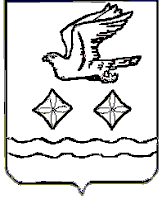 АДМИНИСТРАЦИЯГОРОДСКОГО ОКРУГА СТУПИНОМОСКОВСКОЙ ОБЛАСТИПОСТАНОВЛЕНИЕ________________№_________________г. СтупиноВ соответствии с Федеральным законом от 06.10.2003 №131-ФЗ «Об общих принципах организации местного самоуправления в Российской Федерации», постановлением Правительства Московской области от 01.09.2011 
№938/35 «О мерах по упорядочению государственного регулирования цен (тарифов) в Московской области», уставом городского округа Ступино Московской областиПОСТАНОВЛЯЮ:1. Создать комиссию по ценам и тарифам администрации городского округа Ступино Московской области.2. Утвердить:2.1. Положение о комиссии по ценам и тарифам администрации городского округа Ступино Московской области (Приложение №1).2.2. Состав комиссии по ценам и тарифам администрации городского округа Ступино Московской области (Приложение №2).3. Признать утратившими силу: 3.1. Постановление администрации городского округа Ступино Московской области от 04.05.2018 №1445-п «О Комиссии по ценам и тарифам администрации городского округа Ступино и составе комиссии»;3.2. Постановление администрации городского округа Ступино Московской области от 24.08.2022 №3172-п «О внесении изменений в постановление администрации городского округа Ступино Московской области от 04.05.2018 №1445-п «О Комиссии по ценам и тарифам администрации городского округа Ступино и составе комиссии».4. Опубликовать настоящее постановление в установленном порядке и разместить на официальном сайте администрации, Совета депутатов и контрольно-счетной палаты городского округа Ступино Московской области.5. Контроль за исполнением настоящего постановления возложить на заместителя главы городского округа Ступино Московской области
Протопопова С.В.Глава городского округа СтупиноМосковской области					                             С.Г. МужальскихЛИСТ СОГЛАСОВАНИЯПроект правового акта вносит:Проект правового акта соответствует требованиям инструкции по делопроизводству:Проект правового акта соответствует требованиям законодательства:Проект правового акта согласован:Разослано: в дело – 1, отдел по тарифам и ценообразованию – 1, структурные подразделения-7.Трифанова Ирина Александровна+7(496)642-67-50Приложение №1к постановлению администрации  городского округа Ступино Московской областиот «___» __________ № _______ПОЛОЖЕНИЕо Комиссии по ценам и тарифам администрации городского округа Ступино Московской области1. Общие положения1.1. Комиссия по ценам и тарифам администрации городского округа Ступино Московской области (далее – Комиссия) является коллегиальным совещательным органом, координирующим взаимодействие отраслевых (функциональных) органов администрации городского округа Ступино Московской области, муниципальных учреждений, организаций, предприятий городского округа Ступино в целях выработки согласованных рекомендаций и решений по ценам и тарифам в городском округе Ступино Московской области.1.2. Комиссия в своей деятельности руководствуется Конституцией Российской Федерации, Федеральным законодательством, законодательством Московской области, уставом городского округа Ступино Московской области, нормативными и иными правовыми актами городского округа Ступино Московской области, настоящим Положением.1.3. Положение о Комиссии и её состав утверждаются постановлением администрации городского округа Ступино Московской области.2. Задачи и функции Комиссии2.1. Основными задачами Комиссии являются:2.1.1. Организация взаимодействия отраслевых (функциональных) органов администрации городского округа Ступино Московской области, муниципальных учреждений, организаций, предприятий городского округа Ступино Московской области в целях выработки согласованных рекомендаций и решений по ценам и тарифам в городском округе Ступино Московской области, согласно компетенции органов местного самоуправления в области ценообразования.2.1.2. Изучение и анализ причин и возможных последствий предполагаемого установления тарифов на товары, работы, услуги либо изменения указанных цен (тарифов), подлежащих пересмотру.2.2. При выработке и принятии решений Комиссия учитывает экономические интересы муниципальных учреждений, организаций, предприятий городского округа Ступино Московской области и потребителей.2.3. В целях выполнения стоящих перед ней задач Комиссия осуществляет следующие функции:2.3.1. Анализирует причины и возможные последствия предполагаемого установления тарифов на товары, работы, услуги либо изменения указанных цен (тарифов), подлежащих пересмотру.2.3.2. Участвует в разработке проектов муниципальных правовых актов городского округа Ступино Московской области по вопросам регулирования тарифов и ценообразования.2.3.3. Организует ведение базы данных по вопросам своей деятельности и принятым решениям.2.4. Решения, принимаемые Комиссией, носят рекомендательный характер.3. Права Комиссии3.1. Комиссия имеет право:3.1.1. Рассматривать на заседаниях Комиссии вопросы, относящиеся к ее компетенции.3.1.2. Мотивированным решением отложить рассмотрение вопроса и представленных материалов на определенный срок.3.1.3. Запрашивать в установленном законом порядке у муниципальных учреждений, организаций, предприятий, информацию и материалы, необходимые для работы Комиссии.3.1.4. Создавать рабочие группы для подготовки отдельных вопросов, а также материалов к заседаниям Комиссии.4. Организация деятельности Комиссии4.1. Комиссия проводится не реже 1 раза в месяц, либо по мере необходимости в соответствии с планом работы администрации городского округа Ступино Московской области.4.2. Дату, время и место проведения заседания Комиссии определяет ее председатель.4.3. Заседания Комиссии проводятся председателем Комиссии и оформляются протоколом, который подписывается председателем Комиссии и секретарем Комиссии.4.4. В период временного отсутствия председателя Комиссии, его обязанности выполняет заместитель председателя Комиссии.4.5. Заседание Комиссии является правомочным, если на нем присутствует более половины от установленного числа состава Комиссии.4.6. Решение Комиссии принимается путем открытого голосования простым большинством голосов от числа членов Комиссии, присутствующих на ее заседании.В случае равенства голосов, голос председателя Комиссии является решающим.При несогласии с принятым Комиссией решением член Комиссии вправе изложить в письменной форме свое особое мнение, которое подлежит обязательному приобщению к протоколу заседания Комиссии.4.7. Председатель Комиссии:4.7.1. Является членом Комиссии.4.7.2. Руководит организацией деятельности Комиссии и обеспечивает ее планирование, определяет перечень и порядок рассмотрения вопросов на ее заседаниях.4.7.3. Распределяет обязанности между заместителем председателя Комиссии, членами Комиссии и секретарем Комиссии.4.7.4. Вправе вносить предложения в повестку дня заседания Комиссии.4.7.5. Знакомится с материалами по вопросам, рассматриваемым Комиссией.4.7.6. Председательствует на заседаниях Комиссии.4.7.7. Вправе вносить предложения по вопросам, находящимся в компетенции Комиссии.4.7.8. Подписывает протоколы заседаний и иные документы Комиссии.4.7.9. Осуществляет контроль за выполнением решений, принятых Комиссией.4.8. Заместитель председателя Комиссии:4.8.1. Является членом Комиссии.4.8.2. Руководит организацией деятельности Комиссии и обеспечивает ее планирование, определяет перечень и порядок рассмотрения вопросов на ее заседаниях в отсутствии председателя Комиссии.4.8.3. Распределяет обязанности между членами Комиссии и секретарем Комиссии в отсутствии председателя Комиссии.4.8.4. Вправе вносить предложения в повестку дня заседания Комиссии.4.8.5. Знакомится с материалами по вопросам, рассматриваемым Комиссией.4.8.6. Вправе вносить предложения по вопросам, находящимся в компетенции Комиссии.4.8.7. Осуществляет контроль за выполнением решений, принятых Комиссией.4.9. Члены Комиссии:4.9.1. Вправе вносить предложения в повестку дня заседаний Комиссии.4.9.2. Знакомятся с материалами по вопросам, рассматриваемым Комиссией.4.9.3. Вправе вносить предложения по вопросам, находящимся в компетенции Комиссии.4.9.4. Выполняют поручения Комиссии и ее председателя либо лица, исполняющего его обязанности.4.9.5. Участвуют в подготовке вопросов на заседания Комиссии и осуществляют необходимые меры по выполнению ее решений, контролю за их реализацией.4.10. Секретарь Комиссии:4.10.1. Является членом Комиссии – с правом голоса.4.10.2. Вправе вносить предложения в повестку дня заседаний Комиссии.4.10.3. Знакомится с материалами по вопросам, рассматриваемым Комиссией.4.10.4. Лично участвует в заседаниях Комиссии.4.10.5. Вправе вносить предложения по вопросам, находящимся в компетенции Комиссии.4.10.6.  Подписывает протоколы заседаний Комиссии.4.10.7. Выполняет поручения Комиссии, ее председателя либо лица, исполняющего его обязанности.4.10.8. Участвует в подготовке вопросов на заседания Комиссии и осуществляет необходимые меры по выполнению ее решений.4.10.9. Осуществляет организационное и информационно-аналитическое обеспечение деятельности Комиссии.4.10.10.  Обеспечивает ведение делопроизводства Комиссии.4.10.11.  Организует подготовку заседаний Комиссии, в том числе извещает членов Комиссии и приглашенных на ее заседания лиц о дате, времени, месте проведения и повестке дня заседания Комиссии, рассылает документы, их проекты и иные материалы, подлежащие обсуждению.4.10.12.  Осуществляет контроль за выполнением решений Комиссии.4.11. Решения Комиссии рассылаются членам Комиссии и другим заинтересованным лицам в течение 10 календарных дней после проведения ее заседания секретарем Комиссии.4.12. Организационное обеспечение деятельности Комиссии осуществляется отделом по тарифам и ценообразованию управления экономики администрации городского округа Ступино Московской области.Приложение №2к постановлению администрации  городского округа Ступино Московской областиот «___» __________ № _______СОСТАВКомиссии по ценам и тарифамадминистрации городского округа Ступино Московской областиО Комиссии по ценам и тарифамадминистрации городского округа СтупиноМосковской области№п/пФИОДолжностьДата поступленияДата согласованияПодпись1Харитонов М.Е.И.о. начальника управления экономики№п/пФИОДолжностьДата поступленияДата согласованияПодпись2Горохова Л.Н.Начальник управления делами№п/пФИОДолжностьДата поступленияДата согласованияПодпись3Драгомирова Ю.В.Начальник управления правовой и кадровой работы№п/пФИОДолжностьДата поступленияДата согласованияПодпись4Протопопов С.В.Заместитель главы5Калинина Ю.Ю.Заместитель главы6Медведев С.А.Заместитель главы7Севрюгин А.В.Заместитель главы8Михалев Ю.М.Заместитель главы9Калабина Т.Е.Начальник финансового управленияПротопопов  С.В.- заместитель главы городского округа Ступино Московской области - председатель Комиссии;Харитонов М.Е.- заместитель начальника управления экономики администрации городского округа Ступино Московской области - заместитель председателя Комиссии;Трифанова И.А.- главный экономист отдела по тарифам и ценообразованию управления экономики администрации городского округа Ступино Московской области - секретарь Комиссии.Члены Комиссии:Члены Комиссии:Крылова Т.В.Калабина Т.Е.Липов Р.В.Казакова Е.Н.Гимазов Р.А.Алексеева В.Д.Шишкова О.А.Клюкина Ю.А.Лопушанская Н.А.- начальник отдела по тарифам и ценообразованию управления экономики администрации городского округа Ступино Московской области;- начальник финансового управления администрации городского округа Ступино Московской области;- председатель комитета по управлению имуществом администрации городского округа Ступино Московской области;- начальник управления образования администрации городского округа Ступино Московской области;- начальник управления физической культуры и спорта  администрации городского округа Ступино Московской области;- заместитель начальника управления культуры и молодежной политики - начальник отдела культуры администрации городского округа Ступино Московской области;- заместитель начальника управления культуры и молодежной политики - начальник отдела по работе с молодежью администрации городского округа Ступино Московской области;- директор МКУ «Управление жилищно-коммунального хозяйства» городского округа Ступино Московской области;- директор МКУ «Управление потребительского рынка, рекламы и развития сельского хозяйства» городского округа Ступино Московской области;